МИНИСТЕРСТВО НАУКИ И ВЫСШЕГО ОБРАЗОВАНИЯ РОССИЙСКОЙ ФЕДЕРАЦИИФедеральное государственное бюджетное образовательное учреждениевысшего образования «КУБАНСКИЙ ГОСУДАРСТВЕННЫЙ УНИВЕРСИТЕТ»(ФГБОУ ВО «КубГУ»)Факультет экономическийКафедра теоретической экономикиКУРСОВАЯ РАБОТАпо дисциплине «Экономическая теория»ТИПЫ И МОДЕЛИ ЭКОНОМИЧЕСКИХ СИСТЕМ ОБЩЕСТВАРаботу выполнила ______________________________________В.Е.ИванцоваНаправление подготовки 38.03.02 Менеджмент     курс 1   группа 101   OЗФОНаправленность (профиль)  МенеджментНаучный руководительканд. экон. наук, доцент _________________________________Н.Ю. Сайбель Нормоконтролерканд. экон. наук, доцент _________________________________Н.Ю. Сайбель Краснодар2023СОДЕРЖАНИЕВВЕДЕНИЕЭкономика действительно является сложной системой с множеством подсистем, уровней и подсистем. Основной целью экономики является предоставление товаров, которые удовлетворяют потребности людей. Однако экономика удовлетворяет не все потребности. Важно помнить, что экономика занимается только хозяйством, то есть производством ограниченного количества товаров. Основными элементами экономической системы являются ресурсы, активы, домашние хозяйства, предприятия и государство. Они образуют ряд подсистем, таких как рынки, отрасли и экономические регионы.Традиционно термин «экономическая система» используется для обобщения различных форм экономической деятельности. Так, в научной и учебной литературе часто используется термин «чистая экономическая система», которая включает традиционную, рыночную и плановую экономические системы, и термин «смешанная экономическая система», которая сочетает в себе элементы чистой экономической системы или просто называется «смешанная экономика». В то же время существует определенная свобода в обращении с такими терминами, как «экономический тип», «экономическая система» или «тип экономики». Все эти термины являются названиями для различных экономических моделей, которые отличаются в основном уровнем детализации и общности, с которым моделируется реальная экономическая система. Этим и объясняется актуальность курсовой работы.Объектом работы являются экономические системы.Предмет работы - типы и модели экономических систем, особенности моделей экономики. Целью курсовой работы является теоретический анализ экономических систем и моделей.Для достижения цели поставлены следующие задачи:1. Изучить сущность, критерии и элементы экономической системы.2. Рассмотреть типологизацию экономических систем.3. Изучить японскую корпоративную модель, либеральную модель США и социально-демократическую (шведскую) модель.4. Выявить проблемы развития современных моделей экономических систем.5. Определить перспективы развития современных моделей экономических систем.Теоретическая база исследования - основные теоретические подходы, школы и концепции, раскрывающие сущность процесса экономического роста. Реально существующие экономические системы отражаются в научных экономических системах. Анализ экономики как системы был дан А. Смитом, Д. Рикардо, К. Марксом, В. И. Лениным, М. И. Туган-Барановским, А. Маршаллом Дж. М. Кейнсом. Из российских ученых также системное представление об экономике разрабатывали И. Т. Посошков, Н. Г. Чернышевский и др.Методологической базой исследования послужили монографические и коллективные работы, научные труды отечественных и зарубежных авторов, статьи и другие публикации.В ходе исследования используются следующие методы и подходы: системный подход, методы сравнений, обобщений и аналогий, статистического анализа.Структура курсовой работы. Курсовая работа состоит из введения, трех глав, заключения и списка использованных источников.1 Теоретические основы экономических систем          1.1. Сущность, критерии и элементы экономической системы     Экономическая система – это совокупность взаимосвязанных и упорядоченных составных частей экономики. Экономическая система представляет собой систему связей между производителями и потребителями материальных и нематериальных благ. В экономике каждой страны существует много разных видов деятельности и каждый элемент системы может функционировать потому, что находится во взаимодействии и взаимозависимости от других компонентов. Реально существующие экономические системы отражаются в научных экономических системах. Анализ экономики как системы был дан А. Смитом, Д. Рикардо, К. Марксом, В. И. Лениным, М. И. Туган-Барановским, А. Маршаллом Дж. М. Кейнсом. Из российских ученых также системное представление об экономике разрабатывали И. Т. Посошков, Н. Г. Чернышевский и др.Экономическая система включает в себя следующие элементы:технико-экономические (производительные силы),социально-экономические (производственные отношения),ресурсы (трудовые, природные и др.),общественное разделение труда (специализация),процесс труда и его моменты (труд, средства труда, предмет труда)производственные возможности,эффективность производства.Экономика как система характеризуется двумя тенденциями: устойчивостью и изменчивостью, в основе которой лежат интересы людей.Выделяют три группы критериев экономической системы:структурообразующие (производственные отношения),социально-экономические (способ соединения рабочей силы и средств производства),объемные и динамические критерии (статичность или динамичность системы).Различают два основных типа технико-экономических систем: присваивающее хозяйство и воспроизводящее хозяйство.Присваивающее хозяйство - добывание готовых продуктов природы (собирательство, охота, рыболовство), существовало на ранних этапах истории человечества. Воспроизводящее хозяйство - получение продуктов природы посредством земледелия, скотоводства, преобразования природных веществ в промышленные изделия. В рамках воспроизводящего хозяйства выделяют три вида технико-экономических систем: доиндустриальную (в основном присваивающая и аграрная), индустриальную (основана на машинной технике), постиндустриальную (выделение телекоммуникаций и ведущее положение сферы нематериальных услуг).Современная экономика представляет собой этап в развитии воспроизводящего хозяйства - переход к постиндустриальной экономике.В экономике каждой страны имеется множество различных видов деятельности, и каждая составляющая ее системы находится во взаимосвязи и взаимодействии (рис.1).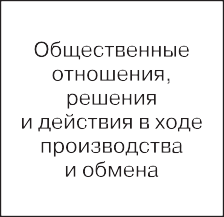 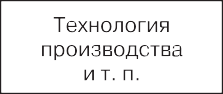 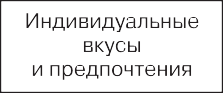 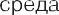 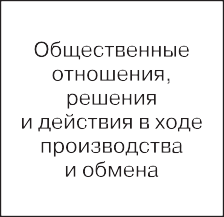 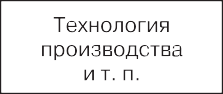 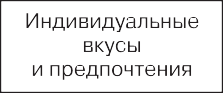 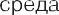 Рисунок 1 –  Элементы экономической системы (составлено автором)Производительные силы – личные, субъективные и вещественные факторы общественного производства в их взаимодействии. Определяющим фактором в этом единстве выступает трудящийся человек. Развитая производительная сила каждого трудящегося является действительным богатством общества. Производительные силы образуют ведущую сторону общественного производства. Функционирование производительных сил всегда осуществляется в определенной социально-экономической форме, в условиях того или иного типа производственных отношений [11].Производственные отношения – совокупность отношений между людьми, складывающихся в процессе общественного производства, распределения, обмена и потребления благ; экономический базис общества. Производственные отношения являются определяющими во всей системе общественных отношений. Различают два вида производственных отношений организационно-экономические и социально-экономические. Отношения первого вида характеризуют степень развития и организации производительных сил, комбинацию их элементов безотносительно к общественной форме производства (разделение труда, специализация, кооперирование производства, централизация и т. п.). Отношения второго вида характеризуют общественную форму производства. Основу их составляют отношения собственности на средства производства.Экономическая система, кроме основных ее элементов –производительных сил и производственных отношений, - включает природу, политику, право, культуру, которые взаимодействуют с основными элементами экономической системы. Современные представители институционально-социологического направления предлагают следующую интерпретацию экономической системы. Экономическая система институционалистов, как видим, включает в себя не только экономические, но и социологические элементы и поэтому получила название «социально-экономическая система». В этой системе содержится симбиоз марксистской и сугубо институционалистской трактовки категории «экономическая система» [22].Формирование теоретических экономических систем в России в настоящее время представляется весьма сложной проблемой, поскольку этап переходной экономики, характеризующийся коренными изменениями экономической системы в реальной практике, требует сочетания традиций отечественной научной школы и объективно существующей экономической действительности в стране.Экономическая система - это исторически возникшая или установленная, действующая совокупность принципов, правил, законодательно закрепленных норм, определяющих форму и содержание основных экономических отношений, возникающих в процессе производства, распределения и потребления экономического продукта [8]. Факторы, влияющие на экономическую систему: − внешняя среда (заграница, степень открытости, участие в МРТ),− природная среда (природа, климат, полезные ископаемые),− социальная среда (общественное устройство, власть, законы). Главная цель экономической системы – удовлетворение потребностей общества. Основные вопросы экономической системы: что? как? для кого производить? [14].Не существует единой модели рыночной экономики, в связи с чем выделяют несколько ключевых моделей рыночной экономики. Их специфика заключается в исторических особенностях развития конкретной страны, уровне ее экономического развития, соотношении функций государственных и общественных структур, выборе приоритетов общественного развития. Однако несмотря на все различия моделей, их можно объединить в три разновидности - либеральный, социально-ориентированный и государственно-управляемый рынок.         1.2  Типологизация экономических системРеальные исторические типы социально-экономических систем являются смешанной экономикой. Их классификация происходит на базе сочетания двух критериев:в зависимости от формы собственности (коллективная или частная форма хозяйства),в зависимости от преобладания механизма регулирования экономики.С точки зрения особенностей регулирования различаются три типа экономики: традиционная, рыночная, централизованно управляемая:традиционная – унаследованная от прошлого, с устаревшими средствами производства, со слабой реакцией на технический прогресс и новые потребности,рыночная – характеризуется частной собственностью на ресурсы, роль государственного регулирования экономики незначительна,централизованно управляемая – действия индивидуумов подчинены директивам из центра исходя из хозяйственного плана.Современная экономика не является единой системой. В 1930-е гг. в западных странах возникла смешанная экономика, сочетающая частные, корпоративные, общественные интересы.В экономической теории выделяют два подхода к типологизации экономических систем:формационный,цивилизационный.Формационный подход выявил пять видов экономических систем, таких как:первобытнообщинная система — охватывает период от выделения человека из мира животных (2–3 млн лет) до появления первых цивилизаций Древнего мира (IV–III тыс. до н. э.),рабовладельческая система, экономика цивилизаций Древнего мира, основанная на труде рабов. В этой системе существовали и взаимодействовали два сектора: государственный (дворцовые и храмовые хозяйства) и общинно- частный (хозяйства крестьян и вельмож). Это период с IV–III тыс. до н. э. до V в. н. э.,феодальная система (V–XVII вв.), в основе которой было частное поместье. Существовали барщинное и оброчное хозяйства. В первом господская земля и наделы крестьян обрабатывались крестьянским инвентарем, во втором – крестьяне платили фиксированный оброк феодалу,капиталистическая система (XVII–XX вв.), в основе которой лежит крупная индустрия. Ключевой особенностью системы выступает использование наемной рабочей силы. Главным регулятором равновесия между потребностями и ресурсами в обществе является рыночный механизм, а государство выполняет вспомогательную роль,социалистическая система (ХХ в.), в ее основе лежит общественная собственность на средства производства. Общественная собственность выступает в форме государственной, а также собственности предприятий и кооперативов. Допускается частная трудовая деятельность. Экономика регулируется посредством централизованного планирования. В ходе реформирования экономики в современной России централизованное планирование и общественная собственность уступили место свободному рынку и частной собственности.В реальной действительности названные экономические системы не укладываются в пределы той или иной типологизации, поскольку любая экономическая система является многоукладной и сочетает в себе различные типы собственности.Формационный подход исходит из решающей роли непосредственного процесса производства в общественном воспроизводстве. В основе этого подхода лежит идея соответствия производственных отношений уровню и характеру производительных сил. Именно развитие производительных сил определяет переход от одной общественно-экономической формации к другой.Формационный подход был разработан К. Марксом и советской политической экономией. Он до настоящего времени не утратил своей научной ценности, поскольку отражает реальные стороны экономической системы.Вместе с тем в российской учебной литературе отмечаются недостатки формационного подхода, к числу которых относят:ограниченный характер (применим только к Западной Европе) и отсутствие всеобщего значения,чрезмерный упор на конфронтационность собственников и несобственников,прерывистость исторического процесса,недоучет роли социокультурного и других факторов,Поэтому в экономической литературе предпринимается поиск новых подходов к характеристике экономических систем.Цивилизационный подход к типологизации экономических систем включает действие как экономических (внутренних), так и неэкономических (внешних к экономике) факторов – социокультурных, социально-политических, природноэкономических, географических и т. д. Сторонники этого подхода называют следующие его достоинства:многомерность анализа,множественность критериев,многослойность и постепенность исторического процесса,отход от классовых конфронтационных оценок.Однако цивилизационный подход сохраняет опасность для экономической теории, поскольку существует возможность, во-первых, размывания предмета экономической теории и, во-вторых, утраты ее экономического содержания.Смешанная экономика – это сочетание и взаимодействие частного и государственного секторов экономики, рынка и государственного регулирования, капиталистических тенденций и социализации жизни, экономических и неэкономических начал.Такое определение понятия «смешанная экономика» является своего рода обобщением четырех подходов к его трактовке, существующих в современной экономической литературе.Первый подход исходит из сочетания и взаимодействия различных секторов хозяйства (частного и государственного), базирующихся на различных формах собственности.Второй подход основан на кейнсианском учении, сочетающем рынок, рыночный механизм и государственное регулирование.Третий подход базируется на сочетании частного капитала и социальности, общественных социальных гарантий. Он исходит из идеологии различных социально-реформистских течений.Четвертый подход вытекает из цивилизационной концепции, ориентированной на сочетание экономических и неэкономических начал .Смешанная экономика – это открытая экономика, в которой каждый сектор имеет свою нишу. В ней существуют и взаимодействуют между собой частная, государственная, коллективная, общенародная и другие формы собственности. Соотношение различных форм собственности подвижно и зависит от конкретных условий каждой страны на разных этапах ее развития.Современная смешанная экономика – это не механическое объединение различных секторов хозяйства, а целостная система нынешнего развитого общества. Современные смешанные экономические системы сложились в последние десятилетия ХХ в. Для них характерна социальная направленность экономики и общества, о чем говорит высокий уровень жизни населения. Так, только за 20 лет (1970–1990 гг.) реальные доходы на душу населения в «семерке» (шести странах Запада и Японии) увеличились в 1,5–2 раза, а доля заработной платы достигает 3/5 общей суммы доходов. Разница в доходах 10 % наиболее богатых и 10 % наиболее бедных не превышает 6–7 раз.2 Современные модели экономических систем2.1 Японская корпоративная модельЯпонская модель корпоративного управления основана на перекрестном владении акциями и контроле, а также на формировании сверхкрупных финансово-промышленных корпораций (кейрецу) и их объединений типа ФПГ (сюданов) со сложной системой внутреннего согласования интересов участников, включающих финансовые учреждения (внутренние банки, страховые и трастовые компании), торговые фирмы, производственные предприятия).Руководящим органом сюдана является совещание президентов головных фирм. Оно принимает решения по важнейшим вопросам. Имеет место перекрестное акционирование и внутренняя циркуляция, ресурсов.Основными владельцами акций корпораций являются инсайдеры (более 70% из них - институциональные инвесторы). Речь идет о банках и связанных с ними аффилированных компаниях (кейрецу).В рамках корпораций происходит внутригрупповое перемещение не только товаров и услуг (доля внутригрупповой торговли доходит до 20%), но и менеджеров. Это максимально способствует обмену информацией и эффективному использованию совместного опыта.Все это придает корпорациям большой динамизм. Внутрикорпоративные контрактные отношения охватывают финансовые и промышленные ресурсы и научно-техническую информацию. Действует принцип целенаправленной специализации, когда интересы не пересекаются.В Японии банки являются крупными акционерами и важными источниками финансирования. В 16% корпораций банк - наиболее крупный акционер, в 22% - второй по величине. Действовать они могут через советы директоров или через клуб президентов. Банки постоянно наблюдают за деятельностью фирм и поддерживают с ними прямые контакты.Государство и общественное мнение активно защищает сю-даны и кейрецу (в том числе и законодательно) от посягательства иностранных инвесторов, поэтому доля иностранного капитала в Японии минимальна .В японской экономике особенно сильна роль государства (но доля государственного сектора в экономике страны незначительна). Оно выступает направляющей и ориентирующей, но не руководящей силой, что проявляется в следующих аспектах:выработке наиболее перспективных направлений экономического развития и ориентации экономики в обозначенном направлении (действует система государственного программирования, включающая разработку долгосрочных прогнозов и среднесрочных планов),создании инфраструктуры, оказании помощи отраслям и отдельным фирмам,поддержке отношений, как внутри отдельных компаний, так и между ними, способствующих росту эффективности производства и конкурентоспособности японских товаров.Базовые принципы японской модели корпоративного управления сводятся к следующему:система управления концентрируется вокруг ключевого банка, промышленно-финансовой сети или кейрецу (в Японии один банк выполняет все функции, в то время как, например, в США они разделены между коммерческими банками и специализированными консалтинговыми корпорациями),система управления ориентация на поддержание деловых контактов, а не достижение баланса сил (как в США),акционеры назначают совет директоров (в зависимости от финансового положения компании может включать до 50 чел -преимущественно внутренних членов (исполнительных директоров), включая подотчетного ему президента, который консультируется при принятии решений с исполнительной администрацией,сотрудничающий с компанией и предоставляющий ей займы банк контролирует совет директоров и одновременно находится под его контролем, но представители банков привлекаются в советы директоров только в кризисной ситуации (в германской модели их участие постоянно),независимые акционеры не в состоянии влиять на дела корпорации,существуют сравнительно невысокие (ниже, чем в США), требования к открытию информации (реже, менее детально),значительная роль принадлежит неформальным объединениям, клановым и кастовым отношениям - личным союзам, клубам и проч.В неформальной обстановке происходит обмен основной информацией, согласование ключевых решений, разрешение споров и конфликтов. Наиболее влиятельным органом является совет президентов группы.Недостатками японской модели являются клановость, ограничение конкуренции.2.2. Либеральная модель СШААмериканская модель получила название либеральной модели капитализма. Для либеральной (американской) модели характерны приоритетная роль частной собственности, рыночно-конкурентный механизм в сфере производства, сбыта, инвестирования, использования рабочей силы, высокий уровень социальной дифференциации. Правительство регулирует экономику на макро- и микроуровне через законодательство, налоговую и денежно-кредитную политику в целях развития конкуренции и ограничения власти монополий, смягчения провалов рынка, защиты интересов отдельных социальных групп населения и т.п. Эта модель характерна для США, Канады, приближаются к ней в определённой степени экономические системы Великобритании, Ирландии, Бельгии, Италии.Американская модель построена на системе всемерного поощрения предпринимательской активности, обогащения наиболее активной части населения. Малообеспеченным группам создаётся приемлемый уровень жизни за счёт частичных льгот и пособий. Задача социального равенства здесь вообще не ставится. Эта модель основана на высоком уровне производительности труда и массовой ориентации на достижение личного успеха. В целом для американской модели характерно государственное воздействие, направленное на поддержание стабильной конъюнктуры и экономического равновесия.Характерными признаками американской модели являютсяМалый удельный вес государственной собственности в экономике.Минимальная регулирующая роль государства в экономике. Такое вмешательство, как правило, инициируется экономическими кризисами (30-е, 70-е годы) или резким подъёмом экономики (60-е годы – борьба с бедностью, рост количества социальных программ). Энергетический кризис (1973 г.) Привёл к тому, что США были вынуждены сократить затраты на социальные программы. В начале 80-х годов приняли программу дальнейшего сокращения государственного сектора, отмены регулирования цен, сокращения центрального правительственного аппарата, закрытие большого количества социальных программ. В результате этих мер произошла модернизация существующей экономической модели, в которой роль рынка выросла, а государства – сократилась.Всемирное поощрение предпринимательства. Мелкое предпринимательство годы обеспечивало в США ежегодно примерно 80% новых рабочих мест.Резкая дифференциация на богатых и бедных.Большое различие в уровне заработной платы, составляющее 110-кратный разрыв между главой фирмы и служащими.Приемлемый уровень жизни малообеспеченных групп населения.Итак, главные позиции в экономике занимает частный капитал, развитие которого регулируется институциональными структурами, правовыми нормами и налоговой системой. Однако государственное регулирование достаточно значимо. Оно осуществляется следующими методами.1) система правительственных заказов. Она вовлекает в осуществление государственных программ частный бизнес (крупный, средний и мелкий) и этим формирует обширный государственный рынок. Через эту систему перераспределяется основная масса бюджетных средств.2) обеспечение производственной и социальной инфраструктуры, научной и информационной базы, создание которой не под силу или невыгодно частному капиталу.3) главное воздействие на экономику государство осуществляет через косвенные рычаги – госбюджет, кредитно-денежную систему, хозяйственно-правовое законодательство. Хозяйственный механизм современной рыночной экономики США включает три основных регулирующих элемента: 1) рыночное регулирование2) корпоративное регулирование 3) государственное регулированиеВедущим элементом этого смешанного механизма остаётся рыночная конкуренция, которая сочетается с регулирующей деятельностью государства. При этом важную роль играет корпоративное регулирование в американской рыночной экономике.Рыночная мотивация (несмотря на указанную её ограниченность) остаётся движущим стимулом развития американской модели. Дух рынка и конкуренции присутствует и там, где непосредственно не действует рынок. И здесь начинает действовать государственное регулирование .Система социального обеспечения в США включает в себя социальное страхование (пенсии, пособия, медицинские услуги лицам, охваченным страховкой, страховые пособия по безработице) и помощь малоимущим. Эти выплаты идут из госбюджета. Но государственные ресурсы как бы дополняют затраты на социальные услуги частного сектора, который является главным источником социального финансирования. Несмотря на то что американская экономика в полной мере является постиндустриальной, перемены в социальной сфере не соответствует ей в полной мере.2.3. Социально-демократическая (шведская) модельДля шведской модели характерна сильная социальная политика, направленная на уменьшение неравенства благосостояния путем перераспределения национального дохода за счет высокой налоговой ставки в пользу беднейших слоев населения. Эта модель называется "функциональной социализацией", при которой функция производства передается частным предприятиям, работающим на конкурентной рыночной основе, а функция обеспечения высокого уровня жизни передается государству. Шведская модель в ее классической форме - это социальная модель, характеризующаяся высокой степенью социальных гарантий, основанных на широком перераспределении доходов и распространении разнообразных "свободных ассоциаций" ."Шведская модель основана на предпосылке, что система децентрализованного рыночного производства является эффективной, что государство не вмешивается в производственную деятельность предприятий, и что активная политика на рынке труда должна минимизировать социальные издержки рыночной экономики. Основным принципом является максимизация производства в частном секторе и перераспределение как можно большей части прибыли через государство с помощью налоговой системы и государственного сектора для повышения уровня жизни, но без ущерба для основ производства. Особое внимание уделяется инфраструктурным элементам и коллективным фондам. В Швеции это привело к тому, что государство сыграло очень большую роль в распределении, потреблении и перераспределении национального дохода через налоги и государственные расходы, которые достигли рекордных уровней". В целом, шведскую модель можно определить как модель, сочетающую полную занятость и ценовую стабильность посредством общей ограничительной экономической политики, дополняемой выборочными мерами по поддержанию высокого уровня занятости и капитальных инвестиций .Преобладание целей модели полной занятости и выравнивания доходов обусловлено уникальной силой шведского рабочего движения. Швеция также твердо привержена идее равенства.Специфическим фактором, характерным для Швеции, является ее нейтралитет во внешней политике.Швеция, выбрав принцип всеобщего благосостояния, расширила государственный сектор до размеров, которые сделали страну уникальной в этой области: 1/3 самозанятого населения была занята в государственном секторе, что привело к высоким налоговым ставкам. Общие государственные доходы, включая расходы государственного сектора и трансфертные платежи, превысили 60% ВВП Швеции, что поставило Швецию на первое место в мире по расходам. Эта часть шведской модели характеризуется социализацией основных потребностей, таких как образование, здравоохранение.Швеция добилась меньших успехов в других областях, в частности, цены росли быстрее, чем в ряде западноевропейских стран. Производительность труда увеличилась незначительно. Основным недостатком модели была сложность сочетания полной занятости и ценовой стабильности. Инфляция и относительно скромный экономический рост стали своего рода оплатой за полную занятость и политикой равенства.Этот термин, шведская модель, появился в конце 1960-х годов. В то время некоторые иностранные наблюдатели обратили внимание на успешное сочетание шведской экономики с быстрорастущей за счет проведения разнообразных политических реформ и относительно незагруженной социальной ситуацией в обществе [22].Изначально Швеция была тем государством, которое сосредоточилось на формировании социальных льгот. Если мы проанализируем шведскую экономику, то увидим, что в ее основе лежали идеи кейнсианства. Особенно в отношении выбора места и роли государства во всей экономической системе.В 1930 году, когда страна находилась в Великой депрессии, была проведена первая экономическая реформа. Ключевым рычагом для выхода из трудной ситуации было большее государственное регулирование экономики.Один из основателей шведской модели доказал, что существует тесная связь между технологическим развитием и социальным прогрессом, которая связана с тем, что человек нуждается в товарах и для того, чтобы создавать и совершенствовать их, человек прибегает к созданию новых вещей.Шведская модель организации рыночной экономики обеспечила этой стране достаточно длительное благоприятное развитие экономической и политической жизни без социальных потрясений и глубоких политизированных конфликтов, при этом обеспечив высокий уровень жизни и социальные гарантии подавляющему большинству граждан. С этой точки зрения, шведская модель с ее текущими и современными реформаторскими процессами представляет большой интерес для Российской Федерации.Характерные особенности шведской модели:Развитие рыночной экономики в значительной степени зависит от государства посредством регулирования в экономике,Социальная политика государства направлена на достижение качественно нового высокого уровня жизни для всех слоев населения,Любые трудовые споры, конфликты, возникающие на рынке труда, принимаются во внимание и разрешаются путем привлечения профсоюзов, заключения коллективных договоров и ведения коллективных переговоров [17].Причины интереса к шведской модели, по мнению ученых, как к вариантам внедрения такой модели в рыночную экономику России, следующие:В Швеции в качестве основных приоритетов социально-экономического развития выбраны показатели высокой занятости и максимального выравнивания уровня доходов в обществе,А также в Швеции с 1932 года главная, властная, правящая партия является социал-демократической,Кроме того, развитие профсоюзов, которые оказывают большое влияние на уровень и рост доходов населения,И, наконец, и шведы, и русские воспринимают идею равенства.Одной из первых стран, где появились первые наброски социальных гарантий для населения, была Швеция. Первым и ярким примером социального развития страны стал институт социального партнерства, созданный в 1938 году. Это партнерство было установлено путем подписания соглашения о мирном урегулировании трудовых споров, которые могут возникнуть между федерацией профсоюзов и работодателями. В том же соглашении была установлена необходимость заключения коллективных договоров [10].Швеция была одной из первых стран, признавших необходимость социальной платформы и занявших проактивный подход к рынку труда.Эти шаги включали, например, запрет на строительство атомных электростанций. Разработан курс на создание "общества благосостояния". Для реализации таких планов государство решило перераспределить огромные средства через госбюджет.Реализация последовательной социальной политики принесла свои плоды. Результатом стал высокий уровень политической культуры. Благодаря этому удалось сформировать систему социального диалога и придать корпоративный характер отношениям между различными слоями общества.3 Основные направления развития современных моделей экономических систем3.1 Проблемы развития современных моделей экономических системЭкономическая система развивается в направлении безотходности и безлюдности производства – и с этими двумя направлениями связаны основные проблемы и технологического развития и социально-экономического развития.Современная мировая экономика уже является новым целостным образованием, требующим своего осмысления с точки зрения выявления тенденций ее перспективного развития. Изучение динамики таких процессов требует разработки и применения решений, основывающихся на междисциплинарном подходе и объединении разнообразных методов и моделей, которые могут отразить различные аспекты изучаемых явлений и про- исходящих в них процессов. Реальный мир и знание о нем взаимообусловлены и пересекаются, потому что они есть всего лишь различные интерпретации одного и того же. Относительно экономических систем это пересечение реализуется в интеграции таких направлений развития науки, как философия и экономическая теория. Их можно охарактеризовать как систему взаимодействия мировоззренческих универсалий в сочетании с категориями и идеальными моделями реальности. Универсалии выполняют функции отбора социального опыта, формируя тем самым категориальные структуры сознания, отражающиеся в мировоззренческой позиции. С данной точки зрения, универсалии становятся базисными ценностями осмысления экономической реальности и развития экономического знания. Таким образом философия познания обеспечивает особую форму осознания общественной трансформации [4]. Если же взять экономическую науку как особый объект методологической рефлексии, то в ней цели теоретического анализа варьируются в зависимости от мировоззренческих позиций. Философия же прослеживает, как изменяются универсалии, придавая им новые смыслы в зависимости от изменения реальности, тем самым она изменяет методологические установки экономического знания в соответствии с реальной картиной мира.Такой подход помогает выявить первопричину изменений существующего мирового порядка, когда на смену старой однополярной системе во главе с Соединёнными Штатами приходит новая многополярная система. 3.2 Перспективы развития современных моделей экономических системЭффективность экономической системы, ее грамотная деятельность и правильные ориентиры можно оценить по различным социально-экономическим показателям. Такие показатели позволяют сделать вывод о том, что экономическая система данной страны функционирует в качественном устойчивом направлении.Ежегодно различные мировые ассоциации проводят ряд исследований, где представляют на основе различных показателей наиболее успешные в своей социально-экономической деятельности страны. На основании данных исследований можно сделать вывод о наиболее перспективных экономических системах [21].Приведем примеры таких исследований по группам типов экономических систем.Рыночная система (а также, смешанная). В эту группу входят страны, занимающие лидирующее положение по эффективности мировой экономики.Ежегодно лондонский исследовательский институт Legatum Institute на основе тщательного анализа показателей и деятельности публикует Индекс процветания - глобальный рейтинг самых прогрессирующих стран. В этом году организация проанализировала 149 стран по 104 критериям, включенных в 10 категорий. Одна из наиболее важных категорий - состояние экономики [20].При анализе эксперты брали во внимание не только объем и мощность экономики, но и другие факторы, такие как открытость, эффективность и стабильность финансового сектора. Лидирующие позиции в 2017 г. в рейтинге заняли 19 стран, а победителем стала Новая Зеландия - страна с рыночной экономикой, где упор в экономической деятельности установлен на сельское хозяйство. Экономика Новой Зеландии характеризуется как наиболее глобализованая. Также, в данном государстве большую долю занимает социальный сектор.На 3 месте в данном рейтинге остановилась Швеция, экономическую модель которой мы рассматривали в качестве возможного примера и ориентира для России. Такая позиция в рейтинге связана с тем, что страна обладает современной инфраструктурой, превосходными внутренними и внешними коммуникациями и высококвалифицированной рабочей силой.Также, в данном рейтинге нашли свое место Германия, США, Великобритания, Япония и другие развитые страны с рыночной экономикой. Примечательно, что в данный рейтинг не попала ни одна страна с командно- административной экономикой.Командно-административная экономическая система. Такую экономическую систему на сегодняшний день имеют Северная Корея (КНДР), Куба и Ирак.Экономика КНДР является плановой мобилизационной экономикой социалистического государства. КНДР является одним из самых централизованных и закрытых государств в мире. Поскольку с начала 60-х годов КНДР не публикует никакой экономической статистики, то все данные о еѐ экономике являются внешними экспертными оценками, и поэтому не являются абсолютно достоверными. КНДР принадлежит к ряду беднейших стран мира, занимая 213-е место из 230 по ВВП на душу населения. В качестве причины экономической неразвитости исследователи называют политику чучхе и чрезмерную милитаризацию страны [16].Нельзя сказать, что положение Кубы и Ирака существенно лучше в экономическом плане. По данным МВФ Ирак занимает 105 место в рейтинге стран по объему ВВП на душу населения [16].В следствие этого, можно сделать вывод о том, что командно- административная экономическая система несет в себе отрицательные перспективы развития, субъективно имея оценку, принадлежности к неразвитым странам.Традиционная экономическая система. О перспективах развития данной экономической системы говорить практически невозможно, т.к. такая модель экономики давно устарела, имеет свою актуальность только для неразвитых малых стран Африки, где господствует племенная жизнь. Соответственно, информации о странах с такой экономической системой нет ни в одном рейтинге, иллюстрирующем показатели экономической эффективности.Подводя итог, необходимо отметить, что рыночная (или смешанная) экономическая система на сегодняшний день является наиболее эффективной и перспективной, позволяя экономике функционировать и развиваться.России необходимо только взять правильные ориентир и найти наиболее рациональное решение сегодняшних проблем.ЗАКЛЮЧЕНИЕРезюмируя содержание этих трех глав, можно сделать следующие выводы: Экономическая система - это взаимозависимая и организованная совокупность экономических элементов. Экономическая система - это система отношений между производителями и потребителями материальных и нематериальных благ. Каждая экономика имеет разнообразные виды деятельности, и каждая часть системы может функционировать, поскольку она взаимодействует с другими частями и зависит от них. Свободная рыночная экономика (чистый капитализм) является идеальной моделью хорошо функционирующей рыночной экономики (классический рынок, чистый рынок). Свободная рыночная экономика характеризуется, прежде всего, частной собственностью на ресурсы и координацией и контролем экономической деятельности рыночными механизмами, что в итоге означает, что государство не вмешивается в экономику.Основной чертой командной экономики является государственная собственность почти на все экономические ресурсы (земля, почва, предприятия, финансы и т.д.). Поэтому национальная экономика рассматривается как единая «фабрика», где центральные плановые органы решают, что, как и для кого производить, и определяющим фактором является предложение товаров и услуг, а не спрос, как в рыночной системе. Это неизбежно приводит к появлению монополий и бюрократии, что снижает стимул к развитию. Однако командная экономика имеет и положительные стороны, такие как социальное развитие и свободный доступ к образованию и здравоохранению.Японская модель корпоративного управления основана на перекрестном владении акциями и контроле, а также на формировании сверхкрупных финансово-промышленных корпораций (кейрецу) и их объединений типа ФПГ (сюданов) со сложной системой внутреннего согласования интересов участников, включающих финансовые учреждения (внутренние банки, страховые и трастовые компании), торговые фирмы, производственные предприятия).Американская модель получила название либеральной модели капитализма. Для либеральной (американской) модели характерны приоритетная роль частной собственности, рыночно-конкурентный механизм в сфере производства, сбыта, инвестирования, использования рабочей силы, высокий уровень социальной дифференциации.Традиционная экономика - это экономическая система, в которой научно-техническое развитие очень затруднено, поскольку идет вразрез с традициями: она основана на устаревших технологиях, широком ручном труде, многоукладной экономике. Все экономические проблемы решаются в соответствии с обычаями и традициями.Традиционная экономическая система - это способ организации экономики, при котором земля и капитал находятся в коллективной собственности племен, а ограниченные ресурсы распределяются в соответствии с давними традициями.Развитие смешанной экономики в развитых странах основывалось на кейнсианской теории до 1970-х гг. Однако с конца 1970-х гг. кейнсианство было заменено неоконсервативной моделью, характеризующейся ограниченным вмешательством государства в экономику и полным господством рынка.СПИСОК ИСПОЛЬЗОВАННЫХ ИСТОЧНИКОВБаликоев, В. З. Общая экономическая теория : учебник / В. З. Баликоев. – 16-е изд., перераб. и доп. – Москва : ИНФРА-М, 2020. – 528 с.Богатырева, М. В. Основы экономики : учебник и практикум для среднего профессионального образования / М. В. Богатырева, А. Е. Колмаков, М. А. Колмаков. – Москва : Издательство Юрайт, 2021. – 424 с.Борисов, Е. Ф. Экономика : учебник и практикум / Е. Ф. Борисов. – 7-е изд., перераб. и доп. – Москва : Издательство Юрайт, 2021. – 383 с.Васильев, В. П. Экономика : учебник и практикум для вузов / В. П. Васильев, Ю. А. Холоденко. – 3-е изд., перераб. и доп. – Москва : Издательство Юрайт, 2021. – 316 с.Викулина, Т. Д. Экономическая теория : учебное пособие / Т. Д. Викулина. – 2-е изд. – Москва : РИОР : ИНФРА-М, 2020. – 209 с.Гребенников, П. И. Макроэкономика в 2 т. Том 1 : учебник и практикум для вузов / П. И. Гребенников, Л. С. Тарасевич, А. И. Леусский. – 11-е изд., перераб. и доп. – Москва : Издательство Юрайт, 2021. – 300 с.Дерен, В. И. Экономика: экономическая теория и экономическая политика в 2 ч. Часть 1 : учебник и практикум для вузов / В. И. Дерен. – 6-е изд., испр. и доп. – Москва : Издательство Юрайт, 2021. – 432 с.Иохин, В. Я. Экономическая теория : учебник для вузов / В. Я. Иохин. – 2-е изд., перераб. и доп. – Москва : Издательство Юрайт, 2021. – 353 с.История экономики : учебник для среднего профессионального образования / О. Д. Кузнецова, И. Н. Шапкин, А. С. Квасов, Л. И. Пермякова. – 4-е изд., перераб. и доп. – Москва : Издательство Юрайт, 2021. – 435 с.Ким, И. А. Микроэкономика : учебник и практикум для вузов / И. А. Ким. – Москва : Издательство Юрайт, 2021. – 328 с.Ким, И. А. Основы экономической теории : учебник и практикум для среднего профессионального образования / И. А. Ким. – Москва : Издательство Юрайт, 2021. – 328 с.Коршунов, В. В. Экономическая теория (для не-экономистов) : учебник для вузов / В. В. Коршунов. – 3-е изд., испр. и доп. – Москва : Издательство Юрайт, 2021. – 237 с.Макроэкономика : учебник для вузов / С. Ф. Серегина [и др.] ; под редакцией С. Ф. Серегиной. – 4-е изд., испр. и доп. – Москва : Издательство Юрайт, 2021. – 477 с.Маховикова, Г. А. Экономическая теория : учебник и практикум для вузов / Г. А. Маховикова, Г. М. Гукасьян, В. В. Амосова. – 4-е изд., перераб. и доп. – Москва : Издательство Юрайт, 2021. – 443 с.Основы экономической теории : учебник для среднего профессионального образования / Е. Н. Лобачева [и др.] ; под редакцией Е. Н. Лобачевой. – 4-е изд., перераб. и доп. – Москва : Издательство Юрайт, 2021. – 539 с.Экономическая теория : учебник для бакалавров / под общ. ред. А. А. Кочеткова. – 6-е изд, стер. – Москва : Издательско-торговая корпорация «Дашков и К°», 2020. — 696 с.Экономическая теория и практика: реальность и потенциал развития : материалы межвузовской научно-методической конференции / под ред. д. э. н., проф. А. Е. Дворецкой. – Москва : Издательский дом «Дело» РАНХиГС, 2020. – 218 с.Экономическая теория : учебник для вузов / В. Ф. Максимова [и др.] ; под общей редакцией В. Ф. Максимовой. – 2-е изд., перераб. и доп. – Москва : Издательство Юрайт, 2021. – 592 с.Евстафьев, Д. С. Основы экономических знаний / Д. С. Евстафьев.  Москва : Издательство Юрайт, 2021.  190 с.Иохин, В. Я. Экономическая теория : учебник для вузов / В. Я. Иохин.  2-е изд., перераб. и доп. – Москва : Издательство Юрайт, 2021. – 353 с.Введение ……………………………………………………………………..31 Теоретические основы экономических систем………………………….51.1. Сущность, критерии и элементы экономической системы………..51.2  Типологизация экономических систем……………………………..92 Современные модели экономических систем……………………………162.1 Японская корпоративная модель…………………………………….162.2. Либеральная модель США…………………………………………..182.3. Социально-демократическая (шведская) модель…………………..233 Основные направления развития современных моделей        экономических систем……………………………………………………243.1 Проблемы развития моделей в современных экономических              системах……………………………………………………………….243.2 Перспективы развития современных моделей экономических                     систем…………………………………………………………………26Заключение …………………………………………………………………..30Список использованных источников ………………………………………32